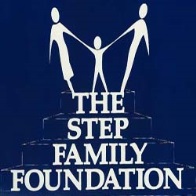 Stepfamily Foundation Client Intake FormName (1): ________________________________Name (2):__________________________________Address (1):_________________________________________________________________________					  Address (2):_________________________________________________________________________	Phone(1): _______________(h)___________________(o)__________________(cell)________________Phone(2): _______________(h)___________________(o)__________________(cell)________________E-Mail(1):__________________________	E-Mail(2):______________________________________How did you hear about us?  (Circle all that apply):
Referral      Friend            Google		Facebook	Twitter	  Other:__________________
						(If choice is other, please specify source)Comments:_________________________________________________________________________________________________________________________________________________________________What I would like to accomplish from this work(1): __________________________________________________________________________________________________________________________________________________________________________What I would like to accomplish from this work(2): _______________________________________________________________________________________________________________________________________________________________________________________________________________________________________________________________